CHAPTER 713WILDLIFE AND FISHERIES MANAGEMENT(REPEALED)SUBCHAPTER 1WILDLIFE SANCTUARIES AND WILDLIFE MANAGEMENT AREAS(REPEALED)§7651.  Wildlife sanctuaries(REPEALED)SECTION HISTORYPL 1979, c. 420, §1 (NEW). PL 1985, c. 88 (AMD). PL 1989, c. 913, §A12 (AMD). PL 1991, c. 98 (AMD). PL 1997, c. 288, §1 (AMD). PL 2003, c. 414, §A1 (RP). PL 2003, c. 414, §D7 (AFF). PL 2003, c. 614, §9 (AFF). §7652.  Wildlife management areas and public access sites(REPEALED)SECTION HISTORYPL 1979, c. 420, §1 (NEW). PL 1979, c. 723, §34 (AMD). PL 1981, c. 644, §29 (AMD). PL 1985, c. 304, §19 (AMD). PL 1989, c. 493, §49 (AMD). PL 1991, c. 443, §32 (AMD). PL 1995, c. 455, §38 (AMD). PL 1997, c. 796, §6 (AMD). PL 2001, c. 466, §8 (AMD). PL 2003, c. 21, §1 (AMD). PL 2003, c. 414, §A1 (RP). PL 2003, c. 414, §D7 (AFF). PL 2003, c. 614, §9 (AFF). §7653.  Commissioner's authority over sanctuaries; wildlife management areas and access sites(REPEALED)SECTION HISTORYPL 1979, c. 420, §1 (NEW). PL 1981, c. 414, §36 (AMD). PL 1995, c. 455, §39 (AMD). PL 1999, c. 403, §32 (AMD). PL 2003, c. 414, §A1 (RP). PL 2003, c. 414, §D7 (AFF). PL 2003, c. 614, §9 (AFF). §7654.  Prohibited acts(REPEALED)SECTION HISTORYPL 1979, c. 420, §1 (NEW). PL 1981, c. 644, §30 (AMD). PL 2001, c. 198, §§1,2 (AMD). PL 2003, c. 414, §A1 (RP). PL 2003, c. 414, §D7 (AFF). PL 2003, c. 614, §9 (AFF). §7655.  Prohibited acts in violation of rules or regulations of the Maine Indian Tribal-State Commission(REPEALED)SECTION HISTORYPL 1979, c. 732, §§12,31 (NEW). PL 2003, c. 414, §A1 (RP). PL 2003, c. 414, §D7 (AFF). PL 2003, c. 614, §9 (AFF). SUBCHAPTER 2FISH HATCHERIES, FEEDING STATIONS, SCREENS AND SPAWNING AREAS(REPEALED)§7671.  Hatcheries and feeding stations(REPEALED)SECTION HISTORYPL 1979, c. 420, §1 (NEW). PL 2003, c. 414, §A1 (RP). PL 2003, c. 414, §D7 (AFF). PL 2003, c. 614, §9 (AFF). §7671-A.  Fish hatchery maintenance fund(REPEALED)SECTION HISTORYPL 2001, c. 462, §A1 (NEW). PL 2003, c. 414, §A1 (RP). PL 2003, c. 414, §D7 (AFF). PL 2003, c. 614, §9 (AFF). §7672.  Screens(REPEALED)SECTION HISTORYPL 1979, c. 420, §1 (NEW). PL 2003, c. 414, §A1 (RP). PL 2003, c. 414, §D7 (AFF). PL 2003, c. 614, §9 (AFF). §7673.  Fish spawning areas(REPEALED)SECTION HISTORYPL 1979, c. 420, §1 (NEW). PL 2003, c. 414, §A1 (RP). PL 2003, c. 414, §D7 (AFF). PL 2003, c. 614, §9 (AFF). §7674.  Prohibited acts(REPEALED)SECTION HISTORYPL 1979, c. 420, §1 (NEW). PL 2003, c. 414, §A1 (RP). PL 2003, c. 414, §D7 (AFF). PL 2003, c. 614, §9 (AFF). §7675.  Aquaculture stock(REPEALED)SECTION HISTORYPL 1991, c. 679 (NEW). PL 1995, c. 406, §11 (AMD). PL 1999, c. 401, §BB6 (RP). SUBCHAPTER 3FISHWAYS AND DAMS(REPEALED)§7701.  Construction and repair of fishways(REPEALED)SECTION HISTORYPL 1979, c. 420, §1 (NEW). PL 1983, c. 374, §1 (RP). §7701-A.  Fishways in dams and other artificial obstructions(REPEALED)SECTION HISTORYPL 1983, c. 374, §2 (NEW). PL 2001, c. 146, §§1,2 (AMD). PL 2003, c. 414, §A1 (RP). PL 2003, c. 414, §D7 (AFF). PL 2003, c. 614, §9 (AFF). §7701-B.  Construction of new dams or other artificial obstructions(REPEALED)SECTION HISTORYPL 1983, c. 374, §3 (NEW). PL 1989, c. 502, §B10 (AMD). PL 2003, c. 414, §A1 (RP). PL 2003, c. 414, §D7 (AFF). PL 2003, c. 614, §9 (AFF). §7701-C.  Violations; fines(REPEALED)SECTION HISTORYPL 1989, c. 275, §2 (NEW). PL 2001, c. 146, §3 (AMD). PL 2001, c. 387, §30 (AMD). PL 2001, c. 387, §55 (AFF). PL 2003, c. 414, §A1 (RP). PL 2003, c. 414, §D7 (AFF). PL 2003, c. 614, §9 (AFF). §7701-D.  Rules(REPEALED)SECTION HISTORYPL 1989, c. 275, §2 (NEW). PL 2003, c. 414, §A1 (RP). PL 2003, c. 414, §D7 (AFF). PL 2003, c. 614, §9 (AFF). §7702.  Prohibited acts(REPEALED)SECTION HISTORYPL 1979, c. 420, §1 (NEW). PL 2003, c. 414, §A1 (RP). PL 2003, c. 414, §D7 (AFF). PL 2003, c. 614, §9 (AFF). SUBCHAPTER 4WILD ANIMALS IN CAPTIVITY(REPEALED)§7731.  Wildlife exhibits(REPEALED)SECTION HISTORYPL 1979, c. 420, §1 (NEW). PL 1981, c. 644, §31 (AMD). PL 2001, c. 269, §14 (RP). §7732.  Propagating of wild animals and wild birds(REPEALED)SECTION HISTORYPL 1979, c. 420, §1 (NEW). PL 1993, c. 438, §37 (AMD). PL 2001, c. 269, §15 (RP). §7733.  Importation of wildlife(REPEALED)SECTION HISTORYPL 1979, c. 420, §1 (NEW). PL 2001, c. 269, §16 (RP). §7734.  Use of wildlife for advertising or scientific purposes(REPEALED)SECTION HISTORYPL 1979, c. 420, §1 (NEW). PL 2001, c. 269, §16 (RP). §7735.  State game farms(REPEALED)SECTION HISTORYPL 1979, c. 420, §1 (NEW). PL 2003, c. 414, §A1 (RP). PL 2003, c. 414, §D7 (AFF). PL 2003, c. 614, §9 (AFF). §7735-A.  Maine Wildlife Park Fund(REPEALED)SECTION HISTORYPL 1991, c. 528, §KK2 (NEW). PL 1991, c. 528, §RRR (AFF). PL 1991, c. 591, §KK2 (NEW). PL 1999, c. 403, §33 (AMD). PL 2003, c. 414, §A1 (RP). PL 2003, c. 414, §D7 (AFF). PL 2003, c. 614, §9 (AFF). §7736.  Prohibited acts(REPEALED)SECTION HISTORYPL 1979, c. 420, §1 (NEW). PL 1981, c. 644, §§32,33 (AMD). PL 1983, c. 440, §14 (AMD). PL 1993, c. 438, §38 (AMD). PL 1993, c. 680, §B1 (AMD). PL 2001, c. 269, §17 (RP). SUBCHAPTER 5ENDANGERED SPECIES(REPEALED)§7751.  Declaration of purpose(REPEALED)SECTION HISTORYPL 1979, c. 420, §1 (NEW). PL 2003, c. 414, §A1 (RP). PL 2003, c. 414, §D7 (AFF). PL 2003, c. 573, §2 (AMD). PL 2003, c. 614, §9 (AFF). §7752.  Commissioner's investigations and programs(REPEALED)SECTION HISTORYPL 1979, c. 420, §1 (NEW). PL 2003, c. 414, §A1 (RP). PL 2003, c. 414, §D7 (AFF). PL 2003, c. 614, §9 (AFF). §7753.  Designation of endangered species(REPEALED)SECTION HISTORYPL 1979, c. 420, §1 (NEW). PL 1995, c. 415, §2 (AMD). PL 1995, c. 667, §§A33,34 (AMD). PL 1997, c. 290, §1 (AMD). PL 2003, c. 414, §A1 (RP). PL 2003, c. 414, §D7 (AFF). PL 2003, c. 573, §3 (AMD). PL 2003, c. 614, §9 (AFF). §7754.  Conservation of endangered species(REPEALED)SECTION HISTORYPL 1979, c. 420, §1 (NEW). PL 1987, c. 800, §1 (AMD). PL 1995, c. 243, §1 (AMD). PL 1997, c. 290, §2 (AMD). PL 2003, c. 414, §A1 (RP). PL 2003, c. 414, §D7 (AFF). PL 2003, c. 573, §4 (AMD). PL 2003, c. 614, §9 (AFF). §7755.  Cooperative agreements(REPEALED)SECTION HISTORYPL 1979, c. 420, §1 (NEW). PL 2003, c. 414, §A1 (RP). PL 2003, c. 414, §D7 (AFF). PL 2003, c. 614, §9 (AFF). §7755-A.  State and local cooperation(REPEALED)SECTION HISTORYPL 1987, c. 800, §2 (NEW). PL 2003, c. 414, §A1 (RP). PL 2003, c. 414, §D7 (AFF). PL 2003, c. 614, §9 (AFF). §7756.  Prohibited acts(REPEALED)SECTION HISTORYPL 1979, c. 420, §1 (NEW). PL 1987, c. 175, §2 (AMD). PL 1999, c. 316, §1 (AMD). PL 2003, c. 113, §§1-4 (AMD). PL 2003, c. 414, §A1 (RP). PL 2003, c. 414, §D7 (AFF). PL 2003, c. 614, §9 (AFF). §7757.  Maine Endangered and Nongame Wildlife Fund(REPEALED)SECTION HISTORYPL 1983, c. 526, §2 (NEW). PL 1983, c. 807, §J (AMD). PL 1983, c. 807, §Q3 (AMD). PL 1983, c. 819, §A27 (AMD). PL 1985, c. 304, §20 (AMD). PL 1993, c. 168, §§1,2 (AMD). PL 1993, c. 410, §BBB2 (AMD). PL 2003, c. 414, §A1 (RP). PL 2003, c. 414, §D7 (AFF). PL 2003, c. 614, §9 (AFF). §7758.  Judicial enforcement(REPEALED)SECTION HISTORYPL 1987, c. 800, §3 (NEW). PL 2003, c. 414, §A1 (RP). PL 2003, c. 414, §D7 (AFF). PL 2003, c. 614, §9 (AFF). §7759.  Maine Environmental Trust Fund(REPEALED)SECTION HISTORYPL 1993, c. 410, §BBB3 (NEW). PL 1993, c. 567, §1 (AMD). PL 1993, c. 683, §B2 (AMD). PL 1993, c. 683, §B5 (AFF). PL 1995, c. 65, §A28 (AMD). PL 1995, c. 65, §§A153,C15 (AFF). PL 1995, c. 217, §1 (AMD). PL 1995, c. 508, §1 (AMD). PL 1997, c. 678, §15 (AMD). PL 2003, c. 414, §A1 (RP). PL 2003, c. 414, §D7 (AFF). PL 2003, c. 614, §9 (AFF). §7760.  Introduction of wolves to State; approval required(REPEALED)SECTION HISTORYPL 2001, c. 227, §2 (NEW). PL 2003, c. 414, §A1 (RP). PL 2003, c. 414, §D7 (AFF). PL 2003, c. 614, §9 (AFF). SUBCHAPTER 6FISH OR WILDLIFE CULTURE AND SCIENTIFIC RESEARCH(REPEALED)§7771.  Commissioner's authority(REPEALED)SECTION HISTORYPL 1979, c. 420, §1 (NEW). PL 1987, c. 241, §§1,2 (AMD). PL 1989, c. 493, §50 (AMD). PL 1991, c. 735, §1 (AMD). PL 1997, c. 255, §1 (AMD). PL 2001, c. 387, §31 (AMD). PL 2003, c. 414, §A1 (RP). PL 2003, c. 414, §D7 (AFF). PL 2003, c. 614, §9 (AFF). §7772.  United States Fish and Wildlife Service(REPEALED)SECTION HISTORYPL 1979, c. 420, §1 (NEW). PL 2003, c. 414, §A1 (RP). PL 2003, c. 414, §D7 (AFF). PL 2003, c. 614, §9 (AFF). §7773.  Fish and wildlife restoration(REPEALED)SECTION HISTORYPL 1979, c. 420, §1 (NEW). PL 2003, c. 414, §A1 (RP). PL 2003, c. 414, §D7 (AFF). PL 2003, c. 614, §9 (AFF). §7774.  Penobscot Nation research(REPEALED)SECTION HISTORYPL 1991, c. 357 (NEW). PL 2003, c. 414, §A1 (RP). PL 2003, c. 414, §D7 (AFF). PL 2003, c. 614, §9 (AFF). §7775.  Certain stocking prohibited(REPEALED)SECTION HISTORYPL 1995, c. 121, §1 (NEW). PL 1997, c. 440, §§1,2 (AMD). PL 2003, c. 414, §A1 (RP). PL 2003, c. 414, §D7 (AFF). PL 2003, c. 614, §9 (AFF). SUBCHAPTER 7ALTERATION OF RIVERS, STREAMS AND BROOKS(REPEALED)§7776.  Prohibited acts(REPEALED)SECTION HISTORYPL 1979, c. 420, §1 (NEW). PL 1985, c. 481, §A45 (RP). §7776-A.  Special protection for outstanding river segments(REPEALED)SECTION HISTORYPL 1983, c. 458, §6 (NEW). PL 1985, c. 481, §A46 (RP). §7777.  Permits(REPEALED)SECTION HISTORYPL 1979, c. 420, §1 (NEW). PL 1981, c. 194, §2 (AMD). PL 1983, c. 458, §7 (AMD). PL 1985, c. 481, §A47 (RP). §7778.  Appeal(REALLOCATED TO TITLE 38, SECTION 428)SECTION HISTORYPL 1979, c. 420, §1 (NEW). PL 1985, c. 481, §A48 (RAL). §7779.  Penalties(REALLOCATED TO TITLE 38, SECTION 429)SECTION HISTORYPL 1979, c. 420, §1 (NEW). PL 1983, c. 796, §6 (RPR). PL 1985, c. 481, §A49 (RAL). §7780.  Exceptions(REPEALED)SECTION HISTORYPL 1979, c. 420, §1 (NEW). PL 1983, c. 458, §8 (AMD). PL 1983, c. 819, §A28 (AMD). PL 1985, c. 481, §A50 (RP). The State of Maine claims a copyright in its codified statutes. If you intend to republish this material, we require that you include the following disclaimer in your publication:All copyrights and other rights to statutory text are reserved by the State of Maine. The text included in this publication reflects changes made through the First Regular and First Special Session of the 131st Maine Legislature and is current through November 1, 2023
                    . The text is subject to change without notice. It is a version that has not been officially certified by the Secretary of State. Refer to the Maine Revised Statutes Annotated and supplements for certified text.
                The Office of the Revisor of Statutes also requests that you send us one copy of any statutory publication you may produce. Our goal is not to restrict publishing activity, but to keep track of who is publishing what, to identify any needless duplication and to preserve the State's copyright rights.PLEASE NOTE: The Revisor's Office cannot perform research for or provide legal advice or interpretation of Maine law to the public. If you need legal assistance, please contact a qualified attorney.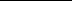 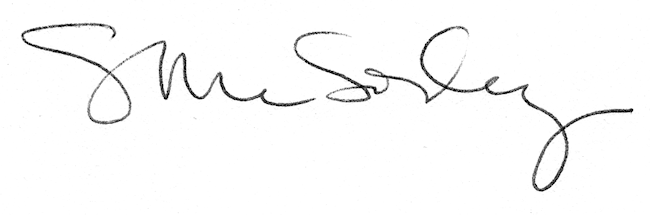 